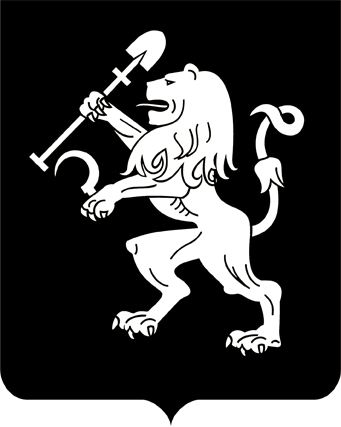 АДМИНИСТРАЦИЯ ГОРОДА КРАСНОЯРСКАПОСТАНОВЛЕНИЕО внесении изменения в постановление Главы города от 19.09.2006 № 780 В целях совершенствования порядка поощрения граждан и коллективов предприятий, учреждений и организаций Главой города Красноярска, руководствуясь статьями 41, 58, 59 Устава города Красноярска, ПОСТАНОВЛЯЮ:1. Внести изменение в постановление Главы города от 19.09.2006 № 780 «О наградах Главы города Красноярска», изложив абзац восьмой пункта 3 приложений 1, 1.1, 1.2 к постановлению в следующей ре-дакции:«предварительного рассмотрения на Совете по наградам при Главе города Красноярска;».2. Настоящее постановление опубликовать в газете «Городские новости» и разместить на официальном сайте администрации города.3. Постановление вступает в силу со дня его официального опубликования.Глава города								       В.А. Логинов30.11.2022№ 1070